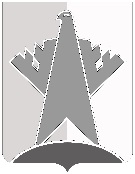 ПРЕДСЕДАТЕЛЬ ДУМЫ СУРГУТСКОГО РАЙОНАХанты-Мансийского автономного округа - ЮгрыПОСТАНОВЛЕНИЕ«30» ноября 2018 года		                                                                                          № 104      г. СургутВнести в постановление председателя Думы Сургутского района от 14 ноября 2018 года № 101 «О созыве очередного девятнадцатого заседания Думы Сургутского района» следующее изменение:в пункте 1 постановления слова «07 декабря 2018 года» заменить словами «11 декабря 2018 года».Председатель Думы Сургутского района                                                                                    А.П. СименякО внесении изменения в постановление председателя Думы Сургутского района от 14 ноября 2018 года 
№ 101 «О созыве очередного девятнадцатого заседания Думы Сургутского района»